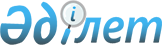 "2011-2013 жылдарға арналған аудандық бюджет туралы" 2010 жылғы 30 желтоқсандағы № 27-1 шешімге өзгерістер енгізу туралы
					
			Күшін жойған
			
			
		
					Шығыс Қазақстан облысы Зайсан аудандық мәслихатының 2011 жылғы 10 қарашадағы N 36-1 шешімі. Шығыс Қазақстан облысы Әділет департаментінің Зайсан аудандық әділет басқармасында 2011 жылғы 17 қарашада N 5-11-143 тіркелді. Күші жойылды -Зайсан аудандық мәслихатының 2011 жылғы 22 желтоқсандағы N 39-2/1 шешімімен

      Ескерту. Күші жойылды - Зайсан аудандық мәслихатының 2011.12.22 N 39-2/1 шешімімен.

      Қазақстан Республикасының 2008 жылғы 4 желтоқсандағы Бюджет Кодексінің 109 бабына, «Қазақстан Республикасындағы жергілікті мемлекеттік басқару және өзін-өзі басқару туралы» 2001 жылғы 23 қаңтардағы Қазақстан Республикасы Заңының 6-бабы 1-тармағының 1) тармақшасына, Шығыс Қазақстан облыстық мәслихатының «2011-2013 жылдарға арналған облыстық бюджет туралы» 2010 жылғы 24 желтоқсандағы № 26/310-IV шешімге өзгерістер мен толықтырулар енгізу туралы» 2011 жылғы 3 қарашадағы № 33/394-IV (нормативтік құқықтық актілердің мемлекеттік тіркеудің Тізілімінде 2011 жылғы 4 қарашада 2558 нөмірімен тіркелген) шешіміне сәйкес Зайсан аудандық мәслихаты ШЕШІМ ҚАБЫЛДАДЫ:



      1. «2011-2013 жылдарға арналған аудандық бюджет туралы» 2010 жылғы 30 желтоқсандағы аудандық мәслихаттың № 27-1 шешіміне (нормативтік құқықтық актілердің мемлекеттік тіркеу Тізілімінде 2010 жылғы 30 желтоқсанда 5-11-127 нөмірімен тіркелген, 2011 жылғы 11 мамырда «Достық» газетінде жарияланған) мынадай өзгерістер енгізілсін:



      1) 1 тармақта:

      1) тармақша келесі редакцияда жазылсын:

      "кірістер – 2804434,9 мың теңге, соның ішінде:

      салықтық түсімдер бойынша - 447907 мың теңге;

      салықтық емес түсімдер бойынша – 19761,5 мың теңге;

      негізгі капиталды сатудан түсетін түсімдер – 15742 мың теңге;

      трансферттердің түсімдері бойынша – 2321024,4 мың теңге, соның ішінде:

      ағымдағы нысаналы трансферттер – 243770,4 мың теңге;

      нысаналы даму трансферттер – 395051 мың теңге;

      субвенция – 1682203 мың теңге;»;

      2) тармақша келесі редакцияда жазылсын:

      «шығындар – 2786948,8 мың теңге;»;



      8 тармақ келесі редакцияда жазылсын:

      «Ауданның жергілікті атқарушы органының 2011 жылға арналған резерві 5527 мың теңге.»;



      10 тармақ келесі редакцияда жазылсын:

      «5-қосымшаға сәйкес 2011 жылға арналған аудандық бюджетте облыстық бюджеттен 236567,5 мың теңге сомасында трансферттер көзделгені ескерілсін.»;



      12 тармақта:

      үшінші, бесінші, алтыншы, жетінші, сегізінші, тоғызыншы, оныншы, он бірінші абзацтар келесі редакцияларда жазылсын:

      «1920,9 мың теңге – ауылдық елді-мекендердің әлеуметтік саласының мамандарын әлеуметтік қолдау шараларын іске асыру үшін;»;

       «24533 мың теңге – Қазақстан Республикасында білім беруді дамытудың 2011-2020 жылдарға арналған мемлекеттік бағдарламасын іске асыруға, соның ішінде:

      8140 мың теңге – негізгі орта және жалпы орта білім беретін мемлекеттік мекемелердегі физика, химия, биология кабинеттерін оқу жабдығымен жарақтандыруға;

      10693 мың теңге – бастауыш, негізгі орта және жалпы орта білім беретін мемлекеттік мекемелердегі лингофондық және мультимедиялық кабинеттер құруға;

      5700 мың теңге – үйде оқитын балаларды құрал-жабдықпен, бағдарламалық қамтыммен қамтамасыз етуге;

      2866 мың теңге – арнайы әлеуметтік қызметтер көрсетуді іске асыруға, оның ішінде:

      2866 мың теңге – арнайы әлеуметтік қызметтер стандарттарын енгізуге;

      12217 мың теңге – жетім баланы (жетім балаларды) және ата-анасының қамқорлығынсыз қалған баланы (балаларды) асырап бағу үшін қамқоршыларға (қорғаншыларға) ай сайын ақша қаражаттарын төлеуге;»;

      он бесінші, он алтыншы абзацтар алынып тасталсын;



      2) аудандық мәслихаттың 2010 жылғы 30 желтоқсандағы № 27-1 шешімімен бекітілген 1, 5, 6 қосымшалары осы шешімнің 1, 2, 3 қосымшаларына сәйкес жаңа редакцияда жазылсын.



      2. Осы шешім 2011 жылғы 1 қаңтардан бастап қолданысқа енгізіледі.

       Сессия төрағасы                            Е. Базаров

       Аудандық мәслихат хатшысы                  Н. Бейсенов

Зайсан аудандық мәслихатының

2011 жылғы 10 қарашадағы

№ 36-1 шешіміне 1-қосымшаЗайсан аудандық мәслихатының

2010 жылғы 30 желтоқсандағы

№ 27-1 шешіміне 1-қосымша 2011 жылға арналған аудандық бюджет

Зайсан аудандық мәслихатының

2011 жылғы 10 қарашадағы

№ 36-1 шешіміне 2-қосымшаЗайсан аудандық мәслихатының

2010 жылғы 30 желтоқсандағы

№ 27-1 шешіміне 5-қосымша Облыстық бюджеттен берілген трансферттер      кестенің жалғасы:

Зайсан аудандық мәслихатының

2011 жылғы 10 қарашадағы

№ 36-1 шешіміне 3-қосымшаЗайсан аудандық мәслихатының

2010 жылғы 30 желтоқсандағы

№ 27-1 шешіміне 6-қосымша Аудандық маңызы бар қала, ауылдық округтердің бюджеттік

бағдарламалары
					© 2012. Қазақстан Республикасы Әділет министрлігінің «Қазақстан Республикасының Заңнама және құқықтық ақпарат институты» ШЖҚ РМК
				СанатыСанатыСанатыСанатыСома

(мың теңге)СыныбыСыныбыСыныбыСома

(мың теңге)Iшкi сыныбыIшкi сыныбыСома

(мың теңге)Кірістер атауларыСома

(мың теңге)I. Түсімдер2804434,91Салықтық түсімдер44790701Табыс салығы1770882Жеке табыс салығы17708803Әлеуметтiк салық1383601Әлеуметтік салық13836004Меншiкке салынатын салықтар1161171Мүлiкке салынатын салықтар738953Жер салығы84144Көлiк құралдарына салынатын салық322485Бірыңғай жер салығы156005Тауарларға, жұмыстарға және қызметтер көрсетуге салынатын iшкi салықтар128602Акциздер22363Табиғи және басқа ресурстарды пайдаланғаны үшiн түсетiн түсiмдер43004Кәсiпкерлiк және кәсiби қызметтi жүргiзгенi үшiн алынатын алымдар56265Құмар ойын бизнеске салық69808Заңдық мәнді іс-әрекеттерді жасағаны үшін және (немесе) оған уәкілеттігі бар мемлекеттік органдардың немесе лауазымды адамдардың құжаттар бергені үшін алынатын міндетті төлемдер34821Мемлекеттік баж34822Салықтық емес түсiмдер19761,501Мемлекеттік меншіктен түсетін кірістер3012,55Мемлекет меншігіндегі мүлікті жалға беруден түсетін кірістер30117Мемлекеттік бюджеттен берілген кредиттер бойынша сыйақылар1,506Басқа да салықтық емес түсiмдер167491Басқа да салықтық емес түсiмдер167493Негізгі капиталды сатудан түсетін түсімдер1574203Жердi және материалдық емес активтердi сату157421Жерді сату157424Трансферттердің түсімдері2321024,402Мемлекеттік басқарудың жоғары тұрған органдарынан түсетін трансферттер2321024,42Облыстық бюджеттен түсетін трансферттер2321024,4Функционалдық топФункционалдық топФункционалдық топФункционалдық топФункционалдық топСома

(мың теңге)Кіші функцияКіші функцияКіші функцияКіші функцияСома

(мың теңге)Бюджеттік бағдарлама әкiмшiсiБюджеттік бағдарлама әкiмшiсiБюджеттік бағдарлама әкiмшiсiСома

(мың теңге)БағдарламаБағдарламаСома

(мың теңге)АтауыСома

(мың теңге)II. Шығындар2786948,81Жалпы сипаттағы мемлекеттiк қызметтер1946731Мемлекеттiк басқарудың жалпы функцияларын орындайтын өкiлдi, атқарушы және басқа органдар169947112Аудан (облыстық маңызы бар қала) мәслихатының аппараты13134001Аудан (облыстық маңызы бар қала) мәслихатының қызметін қамтамасыз ету жөніндегі қызметтер12647003Мемлекеттік органдардың күрделі шығыстары487122Аудан (облыстық маңызы бар қала) әкiмінің аппараты69232001Аудан (облыстық маңызы бар қала) әкімінің қызметін қамтамасыз ету жөніндегі қызметтер68442003Мемлекеттік органдардың күрделі шығыстары790123Қаладағы аудан, аудандық маңызы бар қала, кент, ауыл (село), ауылдық (селолық) округ әкімінің аппараты87581001Қаладағы аудан, аудандық маңызы бар қаланың, кент, ауыл (село), ауылдық (селолық) округ әкімінің қызметін қамтамасыз ету жөніндегі қызметтер875812Қаржылық қызмет10771452Ауданның (облыстық маңызы бар қаланың) қаржы бөлімі10771001Аудандық бюджетті орындау және коммуналдық меншікті (облыстық маңызы бар қала) саласындағы мемлекеттік саясатты іске асыру жөніндегі қызметтер 9111003Салық салу мақсатында мүлікті бағалауды жүргізу276004Біржолғы талондарды беру жөніндегі жұмысты және біржолғы талондарды іске асырудан сомаларды жинаудың толықтығын қамтамасыз етуді ұйымдастыру1334010Коммуналдық меншікті жекешелендіруді ұйымдастыру505Жоспарлау және статистикалық қызмет13955453Ауданның (облыстық маңызы бар қаланың) экономика және бюджеттік жоспарлау бөлімі13955001Экономикалық саясатты, мемлекеттік жоспарлау жүйесін қалыптастыру және дамыту және аудандық (облыстық маңызы бар қаланы) басқару саласындағы мемлекеттік саясатты іске асыру жөніндегі қызметтер139552Қорғаныс180521Әскери мұқтаждар6710122Аудан (облыстық маңызы бар қала) әкімінің аппараты6710005Жалпыға бірдей әскери міндетті атқару шеңберіндегі іс-шаралар67102Төтенше жағдайлар жөніндегі жұмыстарды ұйымдастыру11342122Аудан (облыстық маңызы бар қала) әкімінің аппараты11342006Аудан (облыстық маңызы бар қала) ауқымындағы төтенше жағдайлардың алдын алу және оларды жою10687007Аудандық (қалалық) ауқымдағы дала өрттерінің, сондай-ақ мемлекеттік өртке қарсы қызмет органдары құрылмаған елдi мекендерде өрттердің алдын алу және оларды сөндіру жөніндегі іс-шаралар6553Қоғамдық тәртіп, қауіпсіздік, құқық, сот, қылмыстық-атқару қызметі33001Құқық қорғау қызметі3300458Ауданның (облыстық маңызы бар қаланың) тұрғын үй-коммуналдық шаруашылық, жолаушылар көлігі және автомобиль жолдары бөлімі3300021Елдi мекендерде жол жүрісі қауiпсiздiгін қамтамасыз ету33004Бiлiм беру1440539,51Мектепке дейiнгi тәрбие және оқыту58045464Ауданның (облыстық маңызы бар қаланың) білім бөлімі58045009Мектепке дейінгі тәрбие ұйымдарының қызметін қамтамасыз ету47104021Мектеп мұғалімдеріне және мектепке дейінгі ұйымдардың тәрбиешілеріне біліктілік санаты үшін қосымша ақы көлемін ұлғайту 109412Бастауыш, негізгі орта және жалпы орта білім беру1341774,5464Ауданның (облыстық маңызы бар қаланың) білім бөлімі1341774,5003Жалпы білім беру1309405,5006Балаларға қосымша білім беру323699Бiлiм беру саласындағы өзге де қызметтер40720464Ауданның (облыстық маңызы бар қаланың) білім бөлімі40612001Жергілікті деңгейде білім беру саласындағы мемлекеттік саясатты іске асыру жөніндегі қызметтер5957004Ауданның (облыстық маңызы бар қаланың) мемлекеттік білім беру мекемелерінде білім беру жүйесін ақпараттандыру100005Ауданның (облыстық маңызы бар қаланың) мемлекеттік білім беру мекемелер үшін оқулықтар мен оқу-әдiстемелiк кешендерді сатып алу және жеткізу16638015Жетім баланы (жетім балаларды) және ата-аналарының қамқорынсыз қалған баланы (балаларды) күтіп-ұстауға асыраушыларына ай сайынғы ақшалай қаражат төлемдері12217020Үйде оқытылатын мүгедек балаларды жабдықпен, бағдарламалық қамтыммен қамтамасыз ету5700467Ауданның (облыстық маңызы бар қаланың) құрылыс бөлімі108037Білім беру объектілерін салу және реконструкциялау1086Әлеуметтiк көмек және әлеуметтік қамсыздандыру2146632Әлеуметтiк көмек196681451Ауданның (облыстық маңызы бар қаланың) жұмыспен қамту және әлеуметтік бағдарламалар бөлімі196681002Еңбекпен қамту бағдарламасы25145023Жұмыспен қамту орталықтарының қызметін қамтамасыз ету5400004Ауылдық жерлерде тұратын денсаулық сақтау, білім беру, әлеуметтік қамтамасыз ету, мәдениет және спорт мамандарына отын сатып алуға Қазақстан Республикасының заңнамасына сәйкес әлеуметтік көмек көрсету4710005Мемлекеттік атаулы әлеуметтік көмек 26769006Тұрғын үй көмегі1900007Жергілікті өкілетті органдардың шешімі бойынша мұқтаж азаматтардың жекелеген топтарына әлеуметтік көмек72036010Үйден тәрбиеленіп оқытылатын мүгедек балаларды материалдық қамтамасыз ету3143014Мұқтаж азаматтарға үйде әлеуметтiк көмек көрсету2022501618 жасқа дейінгі балаларға мемлекеттік жәрдемақылар36353017Мүгедектерді оңалту жеке бағдарламасына сәйкес, мұқтаж мүгедектерді міндетті гигиеналық құралдармен қамтамасыз етуге және ымдау тілі мамандарының, жеке көмекшілердің қызмет көрсетуі10009Әлеуметтiк көмек және әлеуметтiк қамтамасыз ету салаларындағы өзге де қызметтер17982451Ауданның (облыстық маңызы бар қаланың) жұмыспен қамту және әлеуметтік бағдарламалар бөлімі17982001Жергілікті деңгейде халық үшін әлеуметтік бағдарламаларды жұмыспен қамтуды қамтамасыз етуді іске асыру саласындағы мемлекеттік саясатты іске асыру жөніндегі қызметтер16055011Жәрдемақыларды және басқа да әлеуметтік төлемдерді есептеу, төлеу мен жеткізу бойынша қызметтерге ақы төлеу1600021Мемлекеттік органдардың күрделі шығыстары3277Тұрғын үй-коммуналдық шаруашылық5210171Тұрғын үй шаруашылығы6600458Ауданның (облыстық маңызы бар қаланың) тұрғын үй-коммуналдық шаруашылығы, жолаушылар көлігі және автомобиль жолдары бөлімі3600003Мемлекеттік тұрғын үй қорының сақталуын ұйымдастыру1800004Азаматтардың жекелеген санаттарын тұрғын үймен қамтамасыз ету1800467Ауданның (облыстық маңызы бар қаланың) құрылыс бөлімі3000003Мемлекеттік коммуналдық тұрғын үй қорының тұрғын үй құрылысы және (немесе) сатып алу30002Коммуналдық шаруашылық410860123Қаладағы аудан, аудандық маңызы бар қала, кент, ауыл (село), ауылдық (селолық) округ әкімінің аппараты451014Елді мекендерді сумен жабдықтауды ұйымдастыру451458Ауданның (облыстық маңызы бар қаланың) тұрғын үй-коммуналдық шаруашылық, жолаушылар көлігі және автомобиль жолдары бөлімі10400012Сумен жабдықтау және су бөлу жүйесінің қызмет етуі10400467Ауданның (облыстық маңызы бар қаланың) құрылыс бөлімі400009005Коммуналдық шаруашылығын дамыту3758006Сумен жабдықтау жүйесін дамыту3962513Елді-мекендерді көркейту103557123Қаладағы аудан, аудандық маңызы бар қала, кент, ауыл (село), ауылдық (селолық) округ әкімінің аппараты102057008Елді мекендерде көшелерді жарықтандыру27470009Елді мекендердің санитариясын қамтамасыз ету8302010Жерлеу орындарын күтіп-ұстау және туысы жоқ адамдарды жерлеу106011Елді мекендерді абаттандыру мен көгалдандыру66179458Ауданның (облыстық маңызы бар қаланың) тұрғын үй-коммуналдық шаруашылық, жолаушылар көлігі және автомобиль жолдары бөлімі1500018Елді мекендерді абаттандыру мен көгалдандыру15008Мәдениет, спорт, туризм және ақпараттық кеңістiк2294531Мәдениет саласындағы қызмет162825455Ауданның (облыстық маңызы бар қаланың) мәдениет және тілдерді дамыту бөлімі162825003Мәдени-демалыс жұмысын қолдау1628252Спорт 27541465Ауданның (облыстық маңызы бар қаланың) дене шынықтыру және спорт бөлімі22391005Ұлттық және бұқаралық спорт түрлерін дамыту13485006Аудандық (облыстық маңызы бар қалалық) деңгейде спорттық жарыстар өткiзу2606007Әртүрлi спорт түрлерi бойынша аудан (облыстық маңызы бар қала) құрама командаларының мүшелерiн дайындау және олардың облыстық спорт жарыстарына қатысуы6300467Ауданның (облыстық маңызы бар қаланың) құрылыс бөлімі5150008Спорт және туризм объектілерін дамыту51503Ақпараттық кеңiстiк16284455Ауданның (облыстық маңызы бар қаланың) мәдениет және тілдерді дамыту бөлімі10484006Аудандық (қалалық) кiтапханалардың жұмыс iстеуi10334007Мемлекеттік тілді және Қазақстан халықтарының басқа да тілдерін дамыту150456Ауданның (облыстық маңызы бар қаланың) ішкі саясат бөлімі5800002Газеттер мен журналдар арқылы мемлекеттік ақпараттық саясат жүргізу жөніндегі қызметтер5500005Телерадио хабарларын тарату арқылы мемлекеттік ақпараттық саясатты жүргізу жөніндегі қызметтер3009Мәдениет, спорт, туризм және ақпараттық кеңістікті ұйымдастыру жөніндегі өзге де қызметтер22803455Ауданның (облыстық маңызы бар қаланың) мәдениет және тілдерді дамыту бөлімі5442001Жергілікті деңгейде тілдерді және мәдениетті дамыту саласындағы мемлекеттік саясатты іске асыру жөніндегі қызметтер5442456Ауданның (облыстық маңызы бар қаланың) ішкі саясат бөлімі13327001Жергілікті деңгейде ақпарат, мемлекеттілікті нығайту және азаматтардың әлеуметтік сенімділігін қалыптастыру саласында мемлекеттік саясатты іске асыру жөніндегі қызметтер9737003Жастар саясаты саласындағы өңірлік бағдарламаларды іске асыру3470006Мемлекеттік органдардың күрделі шығыстары120465Ауданның (облыстық маңызы бар қаланың) дене шынықтыру және спорт бөлімі4034001Жергілікті деңгейде дене шынықтыру және спорт саласындағы мемлекеттік саясатты іске асыру жөніндегі қызметтер403410Ауыл, су, орман, балық шаруашылығы, ерекше қорғалатын табиғи аумақтар, қоршаған ортаны және жануарлар дүниесін қорғау, жер қатынастары56000,71Ауыл шаруашылығы12681,7453Ауданның (облыстық маңызы бар қаланың) экономика және бюджеттік жоспарлау бөлімі1923,7099Республикалық бюджеттен берілетін нысаналы трансферттер есебінен ауылдық елді мекендер саласының мамандарын әлеуметтік қолдау шараларын іске асыру1923,7474Ауданның (облыстық маңызы бар қаланың) ауыл шаруашылығы және ветеринария бөлімі10758001Жергілікті деңгейде ауыл шаруашылығы және ветеринария саласындағы мемлекеттік саясатты іске асыру жөніндегі қызметтер9658003Мемлекеттік органдардың күрделі шығыстары600007Қаңғыбас иттер мен мысықтарды аулауды және жоюды ұйымдастыру5006Жер қатынастары8209463Ауданның (облыстық маңызы бар қаланың) жер қатынастары бөлімі8209001Аудан (облыстық маңызы бар қала) аумағында жер қатынастарын реттеу саласындағы мемлекеттік саясатты іске асыру жөніндегі қызметтер8089007Мемлекеттік органдардың күрделі шығыстары1209Ауыл, су, орман, балық шаруашылығы және қоршаған ортаны қорғау мен жер қатынастары саласындағы өзге де қызметтер35110474Ауданның (облыстық маңызы бар қаланың) ауыл шаруашылығы және ветеринария бөлімі35110013Эпизоотияға қарсы іс-шаралар жүргізу3511011Өнеркәсіп, сәулет, қала құрылысы және құрылыс қызметі151642Сәулет, қала құрылысы және құрылыс қызметі15164467Ауданның (облыстық маңызы бар қаланың) құрылыс бөлімі6385001Жергілікті деңгейде құрылыс саласындағы мемлекеттік саясатты іске асыру жөніндегі қызметтер6385468Ауданның (облыстық маңызы бар қаланың) сәулет және қала құрылысы бөлімі8779001Жергілікті деңгейде сәулет және қала құрылысы саласындағы мемлекеттік саясатты іске асыру жөніндегі қызметтер6779003Аудан аумағы қала құрылысын дамытудың кешенді схемаларын, аудандық (облыстық) маңызы бар қалалардың, кенттердің және өзге де ауылдық елді мекендердің бас жоспарларын әзірлеу200012Көлiк және коммуникация634301Автомобиль көлiгi56430123Қаладағы аудан, аудандық маңызы бар қала, кент, ауыл (село), ауылдық (селолық) округ әкімінің аппараты19786013Аудандық маңызы бар қалаларда, кенттерде, ауылдарда (селоларда), ауылдық (селолық) округтерде автомобиль жолдарының жұмыс істеуін қамтамасыз ету19786458Ауданның (облыстық маңызы бар қаланың) тұрғын үй-коммуналдық шаруашылық, жолаушылар көлігі және автомобиль жолдары бөлімі36644023Автомобиль жолдарының жұмыс істеуін қамтамасыз ету366449Көлік және коммуникациялар саласындағы өзге де қызметтер7000458Ауданның (облыстық маңызы бар қаланың) тұрғын үй-коммуналдық шаруашылығы, жолаушылар көлігі және автомобиль жолдары бөлімі7000024Кентiшiлiк (қалаiшiлiк) және ауданiшiлiк қоғамдық жолаушылар тасымалдарын ұйымдастыру700013Басқалар306343Кәсiпкерлiк қызметтi қолдау және бәсекелестікті қорғау5736469Ауданның (облыстық маңызы бар қаланың) кәсіпкерлік бөлімі5736001Жергілікті деңгейде кәсіпкерлік пен өнеркәсіпті дамыту саласындағы мемлекеттік саясатты іске асыру жөніндегі қызметтер5616004Мемлекеттік органдардың күрделі шығыстары1209Басқалар24898451Ауданның (облыстық маңызы бар қаланың) жұмыспен қамту және әлеуметтік бағдарламалар бөлімі2340022«Бизнестің жол картасы - 2020» бағдарламасы шеңберінде жеке кәсіпкерлікті қолдау2340452Ауданның (облыстық маңызы бар қаланың) қаржы бөлімі5527012Ауданның (облыстық маңызы бар қаланың) жергілікті атқарушы органының резерві 5527458Ауданның (облыстық маңызы бар қаланың) тұрғын үй-коммуналдық шаруашылық, жолаушылар көлігі және автомобиль жолдары бөлімі17031001Жергілікті деңгейде тұрғын үй-коммуналдық шаруашылығы, жолаушылар көлігі және автомобиль жолдары саласындағы мемлекеттік саясатты іске асыру жөніндегі қызметтер1703114Борышқа қызмет көрсету1,51Борышқа қызмет көрсету1,5452Ауданның (облыстық маңызы бар қаланың) қаржы бөлімі1,5013Жергілікті атқарушы органдардың облыстық бюджеттен қарыздар бойынша сыйақылар мен өзге де төлемдерді төлеу бойынша борышына қызмет көрсету1,515Трансферттер21,11Трансферттер21,1452Ауданның (облыстық маңызы бар қаланың) қаржы бөлімі21,1006Нысаналы пайдаланылмаған (толық пайдаланылмаған) трансферттерді қайтару21,1III. Таза бюджеттік несиелендіру18115,8Бюджеттік кредиттер18234,810Ауыл, су, орман, балық шаруашылығы, ерекше қорғалатын табиғи аумақтар, қоршаған ортаны және жануарлар дүниесін қорғау, жер қатынастары18234,81Ауыл шаруашылығы18234,8453Ауданның (облыстық маңызы бар қаланың) экономика және бюджеттік жоспарлау бөлімі18234,8006Ауылдық елді мекендердің әлеуметтік саласының мамандарын әлеуметтік қолдау шараларын іске асыру үшін бюджеттік кредиттер18234,85Бюджеттік кредиттерді өтеу11901Бюджеттік кредиттерді өтеу1191Мемлекеттік бюджеттен берілген бюджеттік кредиттерді өтеу119IV. Қаржы активтерімен операциялар бойынша сальдо30242Қаржы активтерін сатып алу3024213Басқалар302429Басқалар30242452Ауданның (облыстық маңызы бар қаланың) қаржы бөлімі30242014Заңды тұлғалардың жарғылық капиталын қалыптастыру немесе ұлғайту30242V. Бюджет тапшылығы (профицит)-30871,7VI. Бюджет тапшылығын қаржыландыру(профицитті пайдалану)30871,77Қарыздар түсімі1814401Мемлекеттік ішкі қарыздар181442Қарыз алу келісім-шарттары1814416Қарыздарды өтеу1191Қарыздарды өтеу119452Ауданның (облыстық маңызы бар қаланың) қаржы бөлімі119008Жергілікті атқарушы органның жоғары тұрған бюджет алдындағы борышын өтеу1198Бюджет қаражаттарының пайдаланылатын қалдықтары12846,701Бюджет қаражаты қалдықтары12846,71Бюджет қаражатының бос қалдықтары12846,7Шығыстар сомасы (мың теңге)Ағымдағы нысаналы трансферттерАғымдағы нысаналы трансферттерАғымдағы нысаналы трансферттерАғымдағы нысаналы трансферттерАғымдағы нысаналы трансферттерАғымдағы нысаналы трансферттерШығыстар сомасы (мың теңге)Соның ішінде:Соның ішінде:Соның ішінде:Соның ішінде:Соның ішінде:Соның ішінде:Шығыстар сомасы (мың теңге)Азаматтардың кейбір санаттарына материалдық көмек көрсетуге (ҰОС қатысушыларға және мүгедектеріне, соғысқа қатысушыларға теңестірілген адамдарға, қаза тапқан әскери қызметшілердің отбасыларына)Қазақстан Республикасы алдында еңбек сіңірген зейнеткерлерге материалдық көмек көрсетугеОблыс алдында еңбек сіңірген зейнеткерлерге материалдық көмек көрсетугеАз қамтылған отбасыларының балаларын жоғары оқу орындарында оқытуға (оқыту құны, стипендия, жатаханада тұруы)«Алтын Алқа», «Күміс Алқа» белгілерімен марапатталған немесе бұрын «Батыр Ана» атағын алған және 1, 2 дәрежелі «Ана даңқы» орденімен марапатталған көп балалы аналарға бір реттік көмек көрсетуге4 немесе одан көп бірге тұратын кәмелетке толмаған балалары бар көп балалы аналарға бір реттік материалдық көмек көрсетуге236567,57332304084444696255625Шығыстар сомасы (мың теңге)Ағымдағы нысаналы трансферттерАғымдағы нысаналы трансферттерАғымдағы нысаналы трансферттерАғымдағы нысаналы трансферттерАғымдағы нысаналы трансферттерНысаналы даму трансфертіНысаналы даму трансфертіШығыстар сомасы (мың теңге)Соның ішінде:Соның ішінде:Соның ішінде:Соның ішінде:Соның ішінде:Нысаналы даму трансфертіНысаналы даму трансфертіШығыстар сомасы (мың теңге)Төтенше жағдайлардың алдын алу және жою жөніндегі іс-шараларды іске асыруға (су тасқынына қарсы іс-шаралар)Жалпы білім беру мектептерін толық телефондандыруды ұйымдастыруға"Ауылдың гүлденуі - Қазақстанның гүлденуі" марафон-эстафетасын өткізугеҚайта ашылатын мектепке дейінгі ұйымдарда мемлекеттік тапсырыс орналастыруғаАбаттандыруғаЗайсан ауданы Біржан ауылының оң жақ жағалау бөлігіндегі су құбыры желілеріне және су жинағыш ауданына электрмен қамтамасыз ету желілерін салуғаЗайсан қаласының су жүйесі мен су қондырғыларын қайта жаңағыртуға236567,510687221,522234000891911505128000мың теңгеҚала, ауыл округ әкімдерінің атауыҚаладағы аудан, аудандық маңызы бар қаланың, кенттің, ауылдың (селоның), ауылдық (селолық) округтің әкімі аппаратының қызметін қамтамасыз ету жөніндегі қызметтерЕлді мекендерде көшелерді жарықтандыруЕлді мекендердің санитариясын қамтамасыз етуЖерлеу орындарын күтіп-ұстау және туысы жоқ адамдарды жерлеуЕлді мекендерді абаттандыру мен көгалдандыруАудандық маңызы бар қалаларда, кенттерде, ауылдарда (селоларда), ауылдық (селолық) округтерде автомобиль жолдарының жұмыс істеуін жергілікті бюджет есебінен қамтамасыз етуЕлді мекендерді сумен жабдықтауды ұйымдастыру001000008000009000010000011000013015014000Қала әкімі178231694865001066009418186Айнабұлақ әкімі94933273230700200Біржан әкімі8119670230700200Дайыр әкімі85451007227695200Қарабұлақ әкімі8067330230700200451Қаратал әкімі90842543230700200Кенсай әкімі86959702251190200Сартерек әкімі88721520200700200Шілікті әкімі8883209230700200Барлығы875812747083021066617919786451